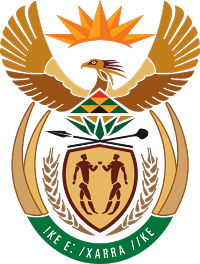 MINISTRY COOPERATIVE GOVERNANCE AND TRADITIONAL AFFAIRSREPUBLIC OF SOUTH AFRICANATIONAL ASSEMBLYQUESTIONS FOR WRITTEN REPLYQUESTION NUMBER 2015/31983198.	Mr D W Macpherson (DA) to ask the Minister of Cooperative Governance and Traditional Affairs:Whether, with reference to the appointment of a certain person (name and details furnished), who was found guilty by a forensic audit of nepotism, intimidation of external auditors and irregular investment and procurement transactions at the Technology Innovation Agency, he will take steps to ensure the City Manager terminates the specified person’s contract; if not, why not?	NW3796EReply:The information requested by the Honourable Member is not readily available within the Department. We are, however, still investigating the matter and the Honourable Member will be provided with the requested information as soon as we get it.  